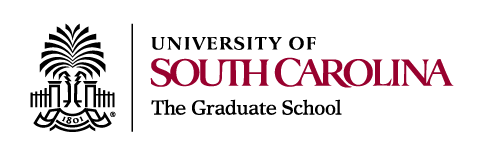 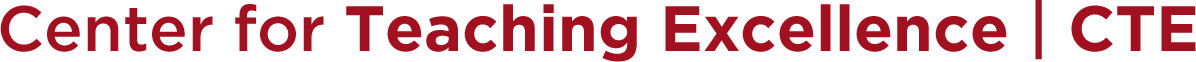 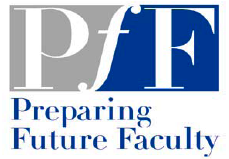 Faculty Mentor ReflectionPreparing Future FacultyPFF Participant ___________________________________________  Date __________________Faculty Mentor ___________________________________________________________________Mentored Activity ________________________________________________________________Describe the context of the mentored activity (teaching in a classroom, lab, giving a guest lecture, research assistantship, etc.).  What forms of interaction between faculty mentor and PFF participant contributed to this mentored activity (observation, discussion, weekly meetings, etc.)?What activities, discussions, products, or other opportunities resulted from the mentored activity with the PFF participant?  What strengths do you assess in this participant from this mentored experience?What suggestions can you offer this PFF participant for future improvement in such activities?  Provide other comments:This form may be returned either to the PFF Participant, or if confidentiality is preferred (not required), directly to the PFF Program Manager by email or intra-campus mail:Dr. Michelle HardeeCenter for Teaching ExcellenceThomas Cooper Library, Room L511hardeem@mailbox.sc.eduThank you for your valuable mentoring contribution to this Preparing Future Faculty participant’s professional development!